Supplementary Material 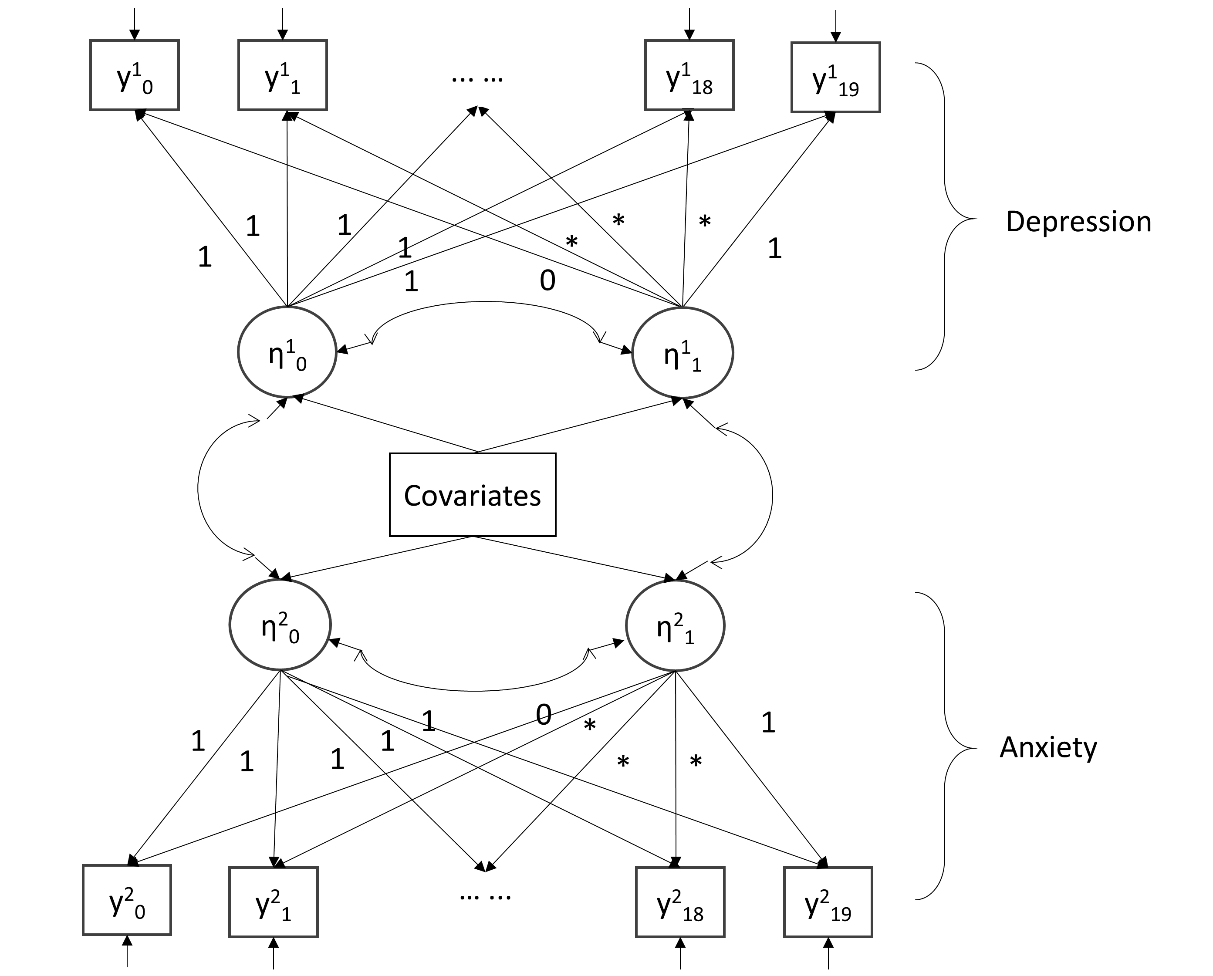 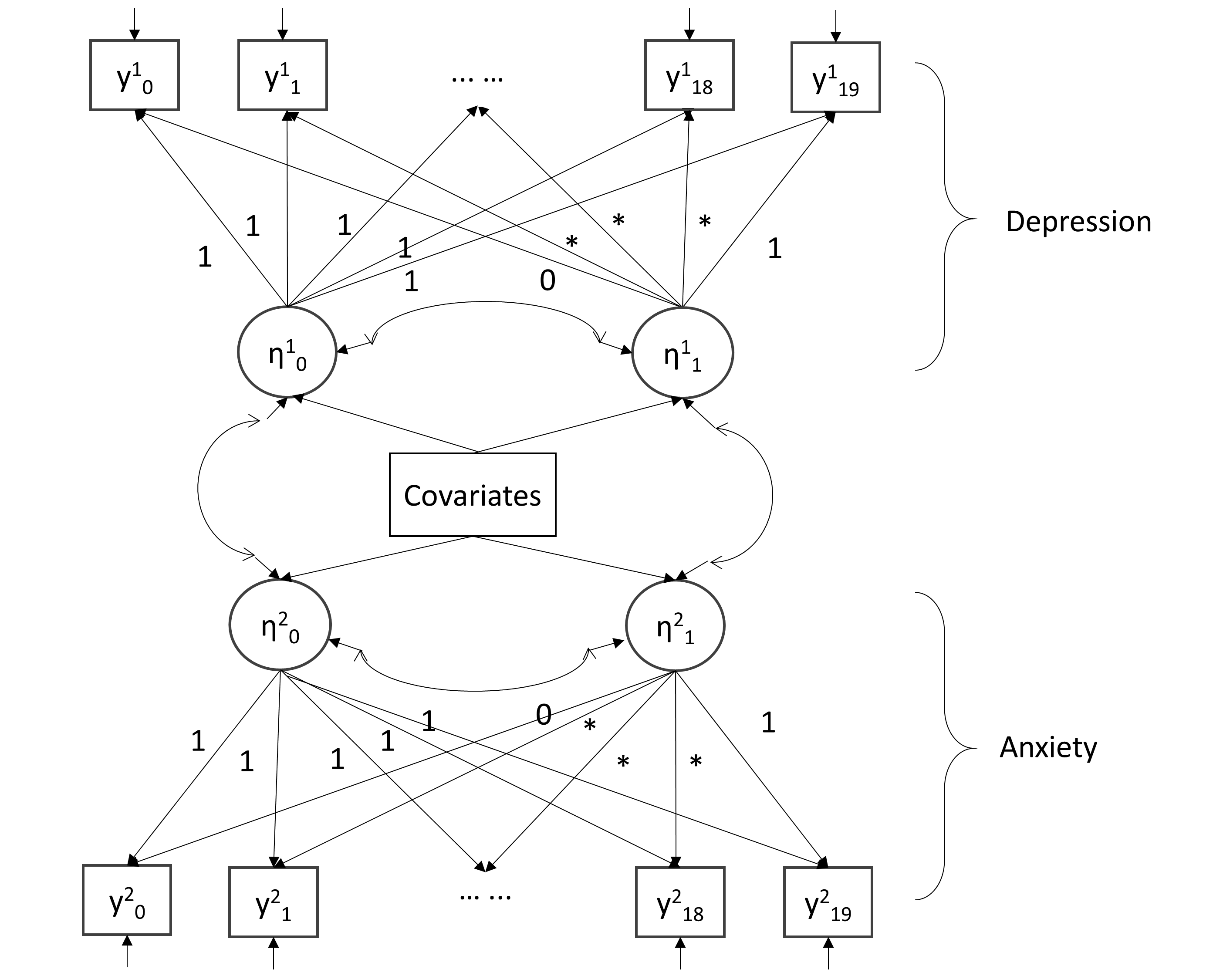 Table S1 Unweighted and weighted descriptive statistics by week Table S2: Levels of anxiety and depression in the sample (weighted)Table S3 Results from the conditional multi-process LGM modelNotes: Model controlled for covariates, including gender, age, ethnicity, education, income, living status and pre-existing mental health conditions Week 1 (N=16,794)Week 1 (N=16,794)Week 2 (N=19,350)Week 2 (N=19,350)Week 3 (N=26,020)Week 3 (N=26,020)Raw WeightedRaw WeightedRaw WeightedGender, women74.4%48.7%75.3%50.2%74.7%48.9%Age   18-297.6%17.9%7.8%18.6%7.1%17.4%   30-4530.7%27.4%31.0%27.9%29.8%27.0%   46-5931.7%23.9%31.6%23.5%32.7%24.3%   60+30.0%30.8%29.5%30.0%30.4%31.3%Ethnicity, BAME4.7%13.9%5.0%14.9%4.6%13.1%Education   GCSE or below13.2%32.4%12.8%32.0%13.6%33.7%   A-levels or equivalent 17.1%32.8%16.6%32.2%17.4%32.8%   Degree or above69.8%34.8%70.6%35.9%69.0%33.5%Household income <30k 36.9%46.8%36.2%46.0%37.3%46.9%Living status   Alone 19.3%18.5%19.1%18.1%19.3%18.6%   With others (not children)53.7%56.7%53.8%56.6%53.4%55.9%   With others (including children)27.0%24.9%27.0%25.3%27.3%25.6%Diagnosed mental illness 17.7%18.5%17.3%18.5%17.8%18.7%Week 4 (N=26,452)Week 4 (N=26,452)Week 5 (N=25,798)Week 5 (N=25,798)Week 6 (N=24,838)Week 6 (N=24,838)Raw WeightedRaw WeightedRaw WeightedGender, women75.0%49.3%74.9%49.5%75.4%50.4%Age   18-297.1%17.3%7.1%17.9%6.7%17.6%   30-4529.5%26.7%28.4%25.4%27.3%24.5%   46-5932.7%24.2%32.6%24.0%32.8%24.0%   60+30.8%31.8%31.9%32.7%33.1%33.8%Ethnicity, BAME4.6%13.2%4.6%13.1%4.4%13.2%Education   GCSE or below13.4%33.6%13.2%33.5%12.9%33.0%   A-levels or equivalent 17.2%32.2%17.1%32.7%16.8%32.6%   Degree or above69.5%34.1%69.7%33.8%70.3%34.4%Household income <30k 36.9%46.4%37.5%47.3%37.4%47.4%Living status   Alone 19.7%19.0%20.1%19.3%20.5%19.3%   With others (not children)53.3%56.1%53.9%56.8%54.3%57.7%   With others (including children)26.9%25.0%26.0%23.9%25.3%23.0%Diagnosed mental illness 17.7%18.6%17.7%18.7%17.8%19.2%Week 7 (N=24,689)Week 7 (N=24,689)Week 8 (N=25,321)Week 8 (N=25,321)Week 9 (N=24,553)Week 9 (N=24,553)Raw WeightedRaw WeightedRaw WeightedGender, women75.6%50.2%75.6%50.2%75.5%49.9%Age   18-296.4%17.2%6.3%16.3%6.2%16.3%   30-4526.6%23.7%25.9%23.3%25.4%22.8%   46-5933.2%24.6%33.2%25.0%33.4%25.0%   60+33.9%34.5%34.5%35.4%35.0%35.9%Ethnicity, BAME4.5%13.0%4.6%13.2%4.4%13.1%Education   GCSE or below12.8%33.0%12.7%32.8%12.7%32.7%   A-levels or equivalent 16.7%32.3%16.6%32.1%16.6%32.5%   Degree or above70.5%34.8%70.7%35.1%70.7%34.8%Household income <30k 37.2%46.7%37.2%46.6%37.6%46.8%Living status   Alone 21.0%19.9%21.3%20.0%21.3%20.2%   With others (not children)54.2%57.3%54.4%57.5%54.7%57.6%   With others (including children)24.8%22.8%24.3%22.5%23.9%22.2%Diagnosed mental illness 17.2%18.7%17.2%18.7%17.1%18.9%Week 10 (N=23,718)Week 10 (N=23,718)Week 11 (N=23,020)Week 11 (N=23,020)Week 12 (N=22,063)Week 12 (N=22,063)Raw WeightedRaw WeightedRaw WeightedGender, women75.9%50.5%75.9%50.5%75.8%50.5%Age   18-295.9%15.5%5.7%15.3%5.5%14.5%   30-4524.7%22.3%24.3%21.9%23.7%21.3%   46-5933.7%25.4%33.6%25.2%33.4%25.3%   60+35.7%36.9%36.5%37.6%37.4%38.8%Ethnicity, BAME4.4%12.9%4.3%12.4%4.1%11.9%Education   GCSE or below12.7%32.8%12.7%32.9%12.9%34.0%   A-levels or equivalent 16.6%32.2%16.5%32.3%16.5%31.5%   Degree or above70.7%35.0%70.8%34.8%70.6%34.5%Household income <30k 37.7%46.9%38.1%47.8%38.6%47.9%Living status   Alone 21.5%20.4%21.9%20.5%22.0%20.8%   With others (not children)55.0%58.0%55.0%58.3%55.3%58.6%   With others (including children)23.5%21.7%23.1%21.2%22.6%20.7%Diagnosed mental illness 16.9%18.4%16.8%18.3%16.6%18.1%Week 13 (N=21,434)Week 13 (N=21,434)Week 14 (N=20,877)Week 14 (N=20,877)Week 15 (N=20,149)Week 15 (N=20,149)Raw WeightedRaw WeightedRaw WeightedGender, women75.7%49.8%75.8%50.0%75.5%49.7%Age   18-295.4%14.5%5.1%14.1%4.8%12.9%   30-4523.4%21.2%23.0%20.7%22.3%20.2%   46-5933.3%24.9%33.2%25.1%33.4%25.5%   60+38.0%39.4%38.6%40.1%39.4%41.4%Ethnicity, BAME4.2%12.2%4.1%11.9%3.9%11.3%Education   GCSE or below12.8%33.6%13.1%34.2%13.2%35.1%   A-levels or equivalent 16.4%31.8%16.4%31.5%16.6%30.9%   Degree or above70.8%34.6%70.5%34.3%70.3%34.0%Household income <30k 38.6%48.0%39.0%48.2%39.3%48.4%Living status   Alone 22.2%20.9%22.3%21.0%22.6%21.2%   With others (not children)55.5%58.9%55.6%59.1%55.8%59.2%   With others (including children)22.3%20.2%22.1%19.9%21.5%19.6%Diagnosed mental illness 16.5%17.6%16.3%17.6%16.1%17.1%Week 16 (N=19,357)Week 16 (N=19,357)Week 17 (N=18,908)Week 17 (N=18,908)Week 18 (N=18,369)Week 18 (N=18,369)Raw WeightedRaw WeightedRaw WeightedGender, women75.7%49.8%75.5%49.4%75.5%49.3%Age   18-294.8%12.9%4.5%12.4%4.5%12.2%   30-4522.1%19.9%21.7%20.0%21.4%19.7%   46-5933.1%25.0%33.0%25.1%33.0%25.3%   60+40.0%42.2%40.8%42.5%41.2%42.9%Ethnicity, BAME4.0%11.4%4.0%11.5%4.0%11.2%Education   GCSE or below13.3%35.1%13.4%35.3%13.6%35.6%   A-levels or equivalent 16.5%31.2%16.6%31.4%16.7%31.1%   Degree or above70.2%33.7%69.9%33.4%69.7%33.3%Household income <30k 39.6%49.3%39.8%49.5%40.2%49.5%Living status   Alone 22.9%21.4%22.8%21.6%23.0%21.9%   With others (not children)55.9%59.4%56.2%59.5%56.3%59.5%   With others (including children)21.2%19.2%21.0%18.9%20.7%18.5%Diagnosed mental illness 16.3%17.3%16.0%17.0%16.0%16.9%Week 19 (N=17,673)Week 19 (N=17,673)Week 20(N=17,139)Week 20(N=17,139)RawWeightedRawWeightedGender, women75.5%49.2%75.5%49.6%Age   18-294.5%12.5%4.3%11.7%   30-4521.2%19.6%20.6%19.1%   46-5932.8%24.9%33.0%25.4%   60+41.6%43.0%42.1%43.9%Ethnicity, BAME3.9%11.6%3.9%10.8%Education   GCSE or below13.4%35.2%13.7%35.5%   A-levels or equivalent 16.7%31.6%16.7%31.5%   Degree or above69.9%33.2%69.6%33.0%Household income <30k 40.2%49.4%40.4%49.8%Living status   Alone 23.3%21.8%23.2%22.2%   With others (not children)56.6%59.9%56.9%59.6%   With others (including children)20.1%18.3%20.0%18.2%Diagnosed mental illness 16.0%16.9%15.8%16.9%AnxietyAnxietyDepressionDepressionMean (SD)% ≥10Mean (SD)% ≥10Total sample 5.7 (5.6)22.6%6.6 (6.0)25.1%Gender   Men4.3 (3.5)14.1%5.4 (4.0)18.6%   Women7.2 (7.3)31.5%7.5 (7.7)31.9%Age   18-297.6 (3.8)34.4%8.3 (4.0)32.7%   30-457.2 (6.2)30.4%7.5 (6.5)30.9%   46-595.8 (6.4)21.4%6.9 (7.3)27.8%   60+3.2 (4.1)9.6%4.2 (4.7)13.3%Ethnicity   White5.7 (5.9)22.7%6.4 (6.4)25.1%   BAME5.7 (3.2)21.8%6.9 (3.3)24.7%Education   GCSE or below5.4 (3.7)21.5%6.4 (4.0)26.0%   A-levels or equivalent 6.0 (4.2)25.2%7.0 (4.7)28.1%   Degree or above5.6 (7.3)21.1%6.0 (7.5)21.3%Household income     ≥30k5.5 (5.8)20.2%5.7 (5.9)19.7%   <30k5.9 (5.2)25.2%7.3 (5.9)31.2%Living status   Alone 5.1 (5.4)20.5%7.1 (6.6)29.3%   With others (not children)5.3 (5.3)20.6%5.9 (5.6)22.0%   With others (including children)6.9 (6.1)28.5%7.3 (6.4)28.8%Diagnosed mental illness   No4.6 (4.9)15.5%5.1 (5.0)16.9%   Yes 10.6 (5.8)53.7%12.3 (6.7)60.9%AnxietyAnxietyAnxietyDepressionDepressionDepressionbsepbsepMain Structure Intercept (I)5.350.23<0.0017.490.25<0.001Slope (S)-1.930.26<0.001-2.520.28<0.001Slope Structure Week 1 (Y0)0.00----0.00----Week 2 (Y1)0.040.020.020-0.030.020.171Week 3 (Y1)0.170.02<0.0010.070.020.004Week 4 (Y1)0.280.02<0.0010.190.02<0.001Week 5 (Y1)0.360.02<0.0010.290.02<0.001Week 6 (Y1)0.390.02<0.0010.260.02<0.001Week 7 (Y1)0.460.02<0.0010.330.02<0.001Week 8 (Y1)0.530.02<0.0010.410.02<0.001Week 9 (Y1)0.600.02<0.0010.490.02<0.001Week 10 (Y1)0.680.02<0.0010.600.02<0.001Week 11 (Y1)0.720.02<0.0010.640.03<0.001Week 12 (Y1)0.750.02<0.0010.680.03<0.001Week 13 (Y1)0.820.02<0.0010.760.02<0.001Week 14 (Y1)0.890.02<0.0010.850.02<0.001Week 15 (Y1)0.930.02<0.0010.890.02<0.001Week 16 (Y1)0.960.02<0.0010.940.02<0.001Week 17 (Y1)0.980.02<0.0011.000.02<0.001Week 18 (Y1)1.010.02<0.0010.990.02<0.001Week 19 (Y1)1.000.02<0.0011.000.02<0.001Week 20 (Y1)1.00----1.00----Covariance StructureI (anxiety) with S (anxiety)-9.40-9.400.710.71<0.001<0.001I (depression) with S (depression)-6.99-6.990.730.73<0.001<0.001I (anxiety) with I (depression)20.4620.460.560.56<0.001<0.001S (anxiety) with S (depression)18.6418.641.231.23<0.001<0.001I (anxiety) with S (depression)-8.53-8.530.730.73<0.001<0.001I (depression) with S (anxiety)-7.07-7.070.680.68<0.001<0.001